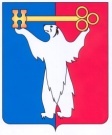 АДМИНИСТРАЦИЯ ГОРОДА НОРИЛЬСКАКРАСНОЯРСКОГО КРАЯ  ПОСТАНОВЛЕНИЕ15.05.2020                                            г. Норильск                                                №  217О внесении изменений в постановление Администрации города Норильска от 02.08.2019 № 336В целях урегулирования отдельных вопросов, связанных с предоставлением субсидии муниципальному унитарному предприятию муниципального образования город Норильск «Коммунальные объединенные системы» на возмещение фактически понесенных затрат и (или) финансовое обеспечение затрат на выполнение аварийно-восстановительных работ, работ по капитальному ремонту на объектах коммунальной инфраструктуры, закрепленных за ним на праве хозяйственного ведения, находящихся в собственности муниципального образования город Норильск в соответствии со статьей 78 Бюджетного кодекса РФ, ПОСТАНОВЛЯЮ:1.	Внести в постановление Администрации города Норильска от 02.08.2019       № 336 «Об утверждении Порядка предоставления субсидии муниципальному унитарному предприятию муниципального образования город Норильск «Коммунальные объединенные системы» на возмещение фактически понесенных затрат на выполнение аварийно-восстановительных работ, работ по текущему и капитальному ремонту на объектах коммунальной инфраструктуры, закрепленных за ним на праве хозяйственного ведения, находящихся в собственности муниципального образования город Норильск» (далее - Постановление) следующие изменения:1.1. В наименовании и по тексту Постановления слова «на возмещение фактически понесенных затрат на выполнение аварийно-восстановительных работ, работ по текущему и капитальному ремонту на объектах коммунальной инфраструктуры» заменить словами «на возмещение фактически понесенных затрат и (или) финансовое обеспечение затрат на выполнение аварийно-восстановительных работ, работ по капитальному ремонту на объектах коммунальной инфраструктуры».2. Внести в Порядок предоставления субсидии муниципальному унитарному предприятию муниципального образования город Норильск «Коммунальные объединенные системы» на возмещение фактически понесенных затрат на выполнение аварийно-восстановительных работ, работ по текущему и капитальному ремонту на объектах коммунальной инфраструктуры, закрепленных за ним на праве хозяйственного ведения, находящихся в собственности муниципального образования город Норильск, утвержденный Постановлением (далее – Порядок), следующие изменения: 2.1. В наименовании, по тексту Порядка, включая приложение 1 к Порядку, слова «на возмещение фактически понесенных затрат на выполнение аварийно-восстановительных работ, работ по текущему и капитальному ремонту на объектах коммунальной инфраструктуры» заменить словами «на возмещение фактически понесенных затрат и (или) финансовое обеспечение затрат на выполнение аварийно-восстановительных работ, работ по капитальному ремонту на объектах коммунальной инфраструктуры».2.2. В пункте 2.2 Порядка и по тексту Порядка слова «текущему и» исключить.2.3.	 Абзац второй пункта 2.9 Порядка изложить в следующей редакции: «По результатам осуществленной Закупки Получатель субсидии в течение 5 (пяти) рабочих дней с даты заключения договоров подряда направляет в УЖКХ копии договоров подряда, а также договоров на разработку проектно-сметной документации и прохождение экспертизы достоверности сметной стоимости (в случае, если капитальный ремонт включает в себя работы, предусмотренные в пункте 27(4) Положения об организации и проведении государственной экспертизы проектной документации и результатов инженерных изысканий, утвержденного Постановлением Правительства Российской Федерации от 05.03.2007 №145 (далее - Положение об организации и проведении государственной экспертизы), заключенных в соответствии с первым абзацем настоящего пункта.»2.4. В подпункте «е» пункта 2.10 Порядка слова «указанные в пункте 1(1) Положения о проведении проверки» заменить словами «указанные в пункте 27(4) Положения об организации и проведении государственной экспертизы».2.5. В абзаце первом пункта 2.13 Порядка слова «и (или) текущему» исключить.2.6. В абзаце втором пункта 2.13 Порядка и по тексту Порядка слова «начальника УЖКХ» заменить словами «директора УЖКХ».2.7. В пункте 2.16, в абзаце четвертом пункта 2.18 Порядка слова «текущему и (или)» исключить2.8. В подпункте 2.17.4 Порядка слова «указанные в пункте 1(1) Положения о проведении проверки» заменить словами «указанные в пункте 27(4) Положения об организации и проведении государственной экспертизы».2.9. В абзаце пятом пункта 2.18 Порядка слова «предусмотренные в пункте 1(1) Положения о проведении проверки» заменить словами «указанные в пункте 27(4) Положения об организации и проведении государственной экспертизы».2.10. В пункт 3.1 Порядка внести следующие изменения:2.10.1. Абзац второй изложить в следующей редакции:«Получатель субсидии в срок до 15 числа месяца, следующего за отчетным, но не позднее 15 ноября текущего финансового года, предоставляет в УЖКХ следующие документы:»2.10.2. Абзац седьмой изложить в следующей редакции:«- копии платежных поручений, подтверждающих факт оплаты выполненных работ, с отметкой кредитной организации (в случае предоставления Субсидии на возмещение фактически понесенных затрат на выполнение аварийно-восстановительных работ, работ по капитальному ремонту на объектах коммунальной инфраструктуры).».2.10.3. в абзаце девятом слова «указанные в пункте 1(1) Положения о проведении проверки» заменить словами «указанные в пункте 27(4) Положения об организации и проведении государственной экспертизы».2.11. В пункте 3.2. Порядка слова «указанных в абзацах четвертом, пятом и седьмом» заменить словами «указанных в абзацах четвертом, пятом, седьмом и восьмом».3.	Опубликовать настоящее постановление в газете «Заполярная правда» и разместить его на официальном сайте муниципального образования город Норильск.Глава города Норильска                                                                                     Р.В. Ахметчин Беспалов Андрей Владимирович437040